PENGARUH PARAMETER PROSES PEMBUATAN OBJEK DENGAN TEKNOLOGI RAPID PROTOTYPING DIGITAL LIGHT PROCESSING TERHADAP TEGANGAN BENDINGLAPORAN TUGAS AKHIR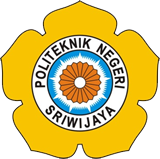 Diajukan Untuk Memenuhi Syarat MenyelesaikanProgram Diploma IV TMPP Jurusan Teknik MesinPoliteknik Negeri SriwijayaOleh :Dicky Pratama Putra061540211478POLITEKNIK NEGERI SRIWIJAYAJURUSAN TEKNIK MESINPALEMBANG2019EFFECT OF OBJECT MAKING PROCESS PARAMETERS WITH DIGITAL LIGHT PROCESSING RAPID PROTOTYPING TECHNOLOGY ON BENDING STRESSFINAL REPORTSubmitted to Qualify CompleteDiploma IV TMPP Program Majoring in Mechanical EngineeringState Polytechnic of SriwijayaBy :Dicky Pratama Putra061540211478STATE POLYTECHNIC OF SRIWIJAYAMAJORING IN MECHANICAL ENGINEERINGPALEMBANG2019PENGARUH PARAMETER PROSES PEMBUATAN OBJEK DENGAN TEKNOLOGI RAPID PROTOTYPING DIGITAL LIGHT PROCESSING TERHADAP TEGANGAN BENDINGDiajukan untuk Memenuhi Syarat MenyelesaikanProgram Diploma IV TMPP Jurusan Teknik MesinPoliteknik Negeri Sriwijaya                                                                 Palembang,         Juli 2019Pembimbing, 			                  	        Pembimbing, Drs. Muchtar Ginting, M.T                          Dicky Seprianto, S.T., M.T       NIP. 195505201984031001	  NIP. 197709162001121001Mengetahui,Ketua Jurusan Teknik Mesin                                         Ir. Sairul Effendi, M.T NIP. 196309121989031005HALAMAN PENGESAHAN TUGAS AKHIRTugas akhir ini diajukan oleh :Nama			: DICKY PRATAMA PUTRANIM			: 061540211478Konsentrasi Studi		: D-IV TMPPJudul Tugas Akhir	: PENGARUH PARAMETER PROSES  OBJEK DENGAN TEKNOLOGI RAPID  PROTOTYPING DIGITAL LIGHT  PROCESSING TERHADAP TEGANGAN  BENDINGTelah selesai diuji, direvisi dan diterima sebagai bagianpersyaratan yang diperlukan untuk menyelesaikan studi padaJurusan Teknik Mesin Politeknik Negeri SriwijayaPenguji :	Tim Penguji:	1. Almadora Anwar Sani, S.Pd.T., M.Eng.	(		)			2. Dicky Seprianto, S.T., M.T.		(		)		3. Drs. Muchtar Ginting, M.T.		(		)		4. Ir. Tri Widagdo, M.T.			(		)                  5. Drs. Zainuddin, M.T.			(		)Mengetahui:Ketua Jurusan Teknik Mesin	: Ir. Sairul Effendi, M.T.         (                      )  Ditetapkan di	: PalembangTanggal	      	:       Juli 2019HALAMAN PERSEMBAHANبِسْمِ اللّٰهِ الرَّحْمٰنِ الرَّحِيْمِ
Dengan Rahmat Allah yang Maha Pengasih Lagi Maha Penyayang ...Karya sederhana ini kupersembahkan untuk :Ayah, Terimakasih karena telah mengajariku arti dari kerasnya kehidupan.Ibu, Terimakasih untuk semua perhatian yang telah ibu berikan untukku, aku sangat sayang ibu.Mbakku Nur Ridha Lestari, terima kasih untuk semua peringatan dan omelan yang telah mbak berikan kepadaku sehingga aku bisa jadi tau mana yang baik dan mana yang buruk.Adik-adikku Oktariza Dwi Putri dan Agustin Tri Hapsari yang aku cintai dan sayangi.Serta terkhusus untuk dosen pembimbingku bapak Drs. Muchtar Ginting, M.T.  dan bapak Dicky Seprianto, S.T., M.T. terimakasih atas bantuan, dukungan, masukan dan arahan yang diberikan dalam penyelesaian tugas akhir ini semoga Allah SWT menbalas dengan amal yang berlipat ganda, aamiin. Partner-partner tugas akhirku, Bobby Sandy, Dicki Astra, dan Rahmmat Sugiantoro yang telah bekerja sama dengan baik selama ini.Terima kasih ku ucapkan kepada para sahabat-karib, teman sejawat, atau yang pernah usil sekalipun khususnya teman-temanku Ghulam Ardiansyah, M. Cakra Putra Prakarsa, M. Prama Diva Liza, serta teman-teman yang tak dapat disebutkan satu persatu di jurusan TEKNIK MESIN PRODUKSI & PERAWATAN ‘15 . Kini tengah hidup berjuang berhamparan dan bertebaran diatas bumi yang entah dengan kesibukannya masing-masing. Segala kekonyolan dan rasa solidaritas yang mengisi masa-masa bersama selalu menghibur disetiap jeda hidupku. Semoga Allah SWT membalas jasa budi kalian dikemudian hari dan memberikan kemudahan dalam segala hal, aamiinn.ABSTRAKPENGARUH PARAMETER PROSES PEMBUATAN OBJEK DENGAN TEKNOLOGI RAPID PROTOTYPING DIGITAL LIGHT PROCESSING TERHADAP TEGANGAN BENDING (2019: 11 + 38 Hal. + Daftar Gambar + Daftar Tabel + Lampiran)DICKY PRATAMA PUTRA061540211478D4 TMPP JURUSAN TEKNIK MESINPOLITEKNIK NEGERI SRIWIJAYADunia saat ini tengah memasuki era revolusi industri 4.0. Era di mana terjadinya disruptif teknologi. Tujuan utama dari revolusi industri ini adanya untuk menciptakan kestabilan dalam distribusi barang dan kebutuhan. Secara garis besar, ada beberapa manfaat yang dapat ditimbulkan dengan adanya revolusi industri 4.0 adalah mendorong penelitian, penyesuaian serta optimasi. Selain itu, ada beberapa tantangan yang harus dihadapi dalam revolusi industri 4.0 yaitu yang pertama adalah keamanan, yang kedua adalah permodalan, kemudian yang ketiga yaitu ketenagakerjaan, serta yang keempat adalah privasi. Metode yang dapat menjawab tantangan tersebut adalah additive manufacturing menggunakan alat SLA-DLP 3D Printing. Pembuatan objek memanfaatkan data CAD yang telah dibuat terlebih dahulu. Penelitian ini bertujuan untuk mengetahui pengaruh parameter proses pembuatan objek dengan teknologi rapid prototyping digital light processing terhadap kekuatan tegangan bending. Parameter yang diinvestigasi adalah layer thickness dan exposure time. Spesimen uji dibuat dengan material liquid photopolymer resin mengacu ASTM D 790 menggunakan 3D Printer type Stereolithography Apparatus. Data hasil pengukuran di analisis menggunakan ANOVA dengan design type 2 level factorial dan design model 1 factorial interactions yang dibantu dengan software Design Expert versi trial. Hasil ANOVA diketahui bahwa faktor-faktor secara signifikan (α = 0.001) berpengaruh pada proses pembuatan objek dengan teknologi rapid prototyping digital light processing terhadap tegangan bending, yaitu layer thickness: 10%, exposure time: 2%, interaksi layer thickness dan exposure time: 87%.Kata kunci: 3D Printer, SLA,  ANOVA, 2 Level Factotial, Bending  ABSTRACTEFFECT OF OBJECT MAKING PROCESS PARAMETERS WITH DIGITAL LIGHT PROCESSING RAPID PROTOTYPING TECHNOLOGY ON BENDING STRESS (2019: 11 + 38 Pages + List of Figures + List of Tables + Attachment)DICKY PRATAMA PUTRA061540211478D4 MAJORING IN MECHANICAL ENGINEERING PRODUCTION & MAINTENANCESTATE POLYTECHNIC OF SRIWIJAYAThe world is currently entering the era of the industrial revolution 4.0. The era in which the occurrence of disruptive technology. The main purpose of this existence of the industrial revolution to create stability in the distribution of goods and necessities. Broadly speaking, there are some benefits that can be posed by the presence of the industrial revolution 4.0 is encouraging research, customization and optimization. In addition, there are several challenges to be faced in the industrial revolution was the first IE 4.0 security, the second is the capital, and then a third that is employment, and the fourth is privacy. Method that can respond to these challenges is an additive manufacturing using SLA-DLP 3D Printing. The making of objects utilizing CAD data that have been made in advance. This research aims to know the effect of object making process parameters with digital light processing rapid prototyping technology on bending stress. The parameters investigated is the layer thickness and the exposure time. Test specimens made of material with liquid photopolymer resin refer to ASTM D 790 using 3D printers type Stereolithography Apparatus. Measurement results in data analysis using ANOVA design with type 2 factorial design model and level 1 factorial interactions assisted by software Design Expert trial version. The results of the ANOVA is known that factors significantly (α = 0.001), to effect of object making process parameters with digital light processing rapid prototyping technology on bending stress., that are the layer thickness: 10%, exposure time: 2%, interaction layer thickness and exposure time: 87%.Keywords : 3D Printer, SLA,  ANOVA, 2 Level Factotial, BendingKATA PENGANTARAlhamdulillahirobbil ’alamin, penulis panjatkan puji dan syukur kehadirat Allah SWT, Atas segala rahmat dan karunia-Nya penulis dapat menyelesaikan penulisan laporan ini tepat waktunya.Adapun terwujudnya Tugas Akhir ini adalah berkat bimbingan dan bantuan serta petunjuk dari berbagai pihak yang tak bernilai harganya. Untuk itu pada kesempatan ini penulis menghaturkan ucapan terima kasih yang sebesar-besarnya kepada pihak yang telah membantu penulis dalam membuat laporan ini yaitu kepada :Ayahku dan Ibuku tercinta yang selalu memberikan Doa dan dukungan kepada anaknya tercinta.Bapak Ir. Sairul Effendi, M.T. dan seluruh staf jurusan/prodi D-IV TMPP Jurusan Teknik Mesin Politeknik Negeri Sriwijaya.Bapak Drs. Muchtar Ginting, M.T. sebagai pembimbing Tugas Akhir yang telah memberikan bimbingan dan membantu penulis.Bapak Dicky Seprianto, S.T., M.T. sebagai pembimbing Tugas Akhir yang telah membimbing dan membantu penulis.Partner tugas akhirku Bobby Sandy, Dicki Astra, dan Rahmmat Sugiantoro dan teman-teman semua yang telah banyak berbagi keceriaan, kebersamaan dan kesulitan yang pernah kita alami bersama. Buat teman-teman terbaikku kelas 8PPA yang telah berjuang besama-sama selama 4 tahunSemua pihak terkait yang tidak mungkin disebutkan oleh penulis satu persatuPenulis menyadari bahwa masih banyak terdapat kekurangan dalam Penulisan Tugas Akhir ini, Penulis menerima kritik dan saran dari pembaca agar penulis dapat membuat tulisan yang lebih baik.Akhir kata penulis mengucapkan terima kasih atas bantuan yang telah diberikan oleh semua pihak, semoga kebaikan menjadi amal ibadah yang mendapatkan ridho dari Allah SWT., Aamiin.                                                                           Palembang,      Juli 2019                                                                               Penulis.DAFTAR ISIHalHALAMAN JUDUL		iHALAMAN PENGESAHAN		iiHALAMAN PENGESAHAN DOSEN PENGUJI		iiiHALAMAN PERSEMBAHAN		ivABSTRAK		vKATA PENGANTAR		viDAFTAR ISI		viiDAFTAR GAMBAR		ixDAFTAR TABEL		xDAFTAR LAMPIRAN		xiBAB I.     PENDAHULUAN ……………………………………………….         11.1 Latar Belakang		11.2 Tujuan dan Manfaat Penelitian		21.3 Rumusan dan Batasan Masalah		2BAB II.  TINJAUAN PUSTAKA …………………………………………..        42.1 Kajian Pustaka		42.2 Computer Aided Design		102.3 Rapid Prototyping		112.4 Perkembangan Teknik Rapid Prototyping Modern		132.5 SLA (Stereolithography)		152.6 Desain Eksperimen		162.7 Liquid Photopolymer Resin		162.8 Pengujian Bending		162.9 Alat Uji Bending		183.0 Analysis Of Variance (Two-Way ANOVA)		19BAB III.  METODOLOGI PENELITIAN ………………………………..      203.1 Diagram Alir Penelitian		203.2 Desain Alat Pengujian		213.3 Alat dan Bahan Penelitian		213.4 Metode Pengumpulan Data		223.5 Metode Analisis		233.6 Proses Pembuatan Spesimen		253.7 Spesimen Pengujian		283.8 Langkah Pengujian Bending		29BAB IV.  HASIL DAN PEMBAHASAN …………………………………       314.1 Data Hasil Pengujian		314.2 Analisis Data Hasil Uji Bending		31BAB V.    PENUTUP ……………………………………………………….      365.1 Kesimpulan		365.2 Saran		36DAFTAR PUSTAKA		37DAFTAR LAMPIRAN		39DAFTAR GAMBARHalGambar 2.1 Rapid Prototyping Model		12Gambar 2.2 Blanther Patent		13Gambar 2.3 Cara Kerja SLA-DLP 3D Printer		15Gambar 2.4 Liquid Photopolymer Resin		16Gambar 2.5 Spesimen Uji Bending ASTM D 790		17Gambar 2.6 Hung Ta Type HT 9502		18Gambar 3.1 Diagram Alir Penelitian		20Gambar 3.2 Desain Alat SLA-DLP 3D Printer		21Gambar 3.3 Desain gambar spesimen ASTM D 790		26Gambar 3.4 Format .STL		26Gambar 3.5 Ilustrasi File Setelah Di Import		27Gambar 3.6 Configure CW		27Gambar 3.7 Spesimen Uji Bending		28Gambar 3.8 Spesimen Uji Pada Tumpuan		29Gambar 3.9 Tampilan Gaya Beban		29Gambar 3.10 Tombol On/Off		30Gambar 3.11 Toolbar Evaluation/Flectional Strength		30Gambar 3.12 Tampilan Menu Flectional Strength		30Gambar 4.1 Spesimen Setelah Pengujian Bending		33Gambar 4.2 Grafik Residuals Independen Dari Nilai Tegangan Bending		33DAFTAR TABELHalTabel 2.1 Referensi		   4Tabel 2.2 Perkembangan Penelitian Metode Rapid Prototyping	  	 14Tabel 3.1 Alat Penelitian	   21Tabel 3.2 Bahan Penelitian	   21Tabel 3.3 ANOVA Table For Select Factorial Model	   25Tabel 3.4 Variabel Tetap	   28Tabel 3.5 Variabel Bebas	   28Tabel 4.1 Data Hasil Pengujian Spesimen	   31Tabel 4.2 Hasil Pengujian Bending dengan 3 Kali Replikasi	   32Tabel 4.3 Rata-Rata, Standar Deviasi, dan Rasio dari Hasil Uji Spesimen	   32Tabel 4.4 Hasil ANOVA dari Spesimen Uji Tegangan Bending	   34DAFTAR LAMPIRANLogbook PembimbingRekomendasi Laporan Sidang AkhirSurat Tanda Uji